MATEMATIKA 9.11.2020.MD1.POIGRAJ SE NOVČANICAMA I KOVANICAMA. ZA SVAKI PREDMET PROČITAJ CIJENU I ODREDI KOLIKO JE TO NOVACA-NACRTAJ NOVČANICE I KOVANICE.  27 KUNA = MATIJA KUPUJE DVIJE KAVE.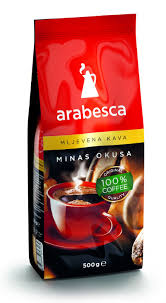 RAČUN:NOVCI:2. 14 KUNA – MATIJA KUPUJE TRI SMOKIJA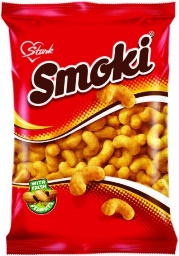 RAČUN:NOVCI: